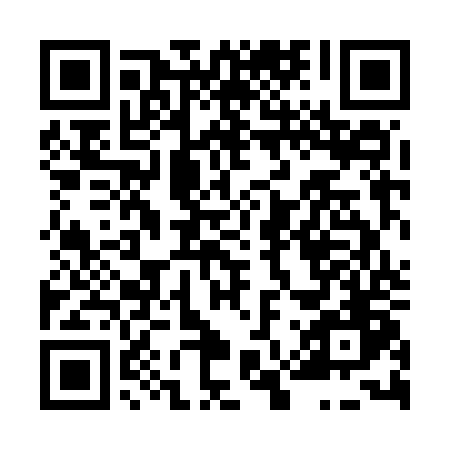 Ramadan times for Bergov, Czech RepublicMon 11 Mar 2024 - Wed 10 Apr 2024High Latitude Method: Angle Based RulePrayer Calculation Method: Muslim World LeagueAsar Calculation Method: HanafiPrayer times provided by https://www.salahtimes.comDateDayFajrSuhurSunriseDhuhrAsrIftarMaghribIsha11Mon4:254:256:1412:023:575:515:517:3312Tue4:234:236:1112:013:585:525:527:3513Wed4:204:206:0912:013:595:545:547:3714Thu4:184:186:0712:014:015:565:567:3815Fri4:154:156:0512:014:025:575:577:4016Sat4:134:136:0312:004:035:595:597:4217Sun4:114:116:0012:004:056:016:017:4418Mon4:084:085:5812:004:066:026:027:4619Tue4:064:065:5611:594:076:046:047:4720Wed4:034:035:5411:594:086:056:057:4921Thu4:014:015:5211:594:106:076:077:5122Fri3:583:585:4911:594:116:096:097:5323Sat3:563:565:4711:584:126:106:107:5524Sun3:533:535:4511:584:136:126:127:5725Mon3:513:515:4311:584:156:136:137:5926Tue3:483:485:4111:574:166:156:158:0127Wed3:463:465:3811:574:176:176:178:0328Thu3:433:435:3611:574:186:186:188:0529Fri3:403:405:3411:564:206:206:208:0730Sat3:383:385:3211:564:216:216:218:0931Sun4:354:356:3012:565:227:237:239:111Mon4:324:326:2712:565:237:257:259:132Tue4:304:306:2512:555:247:267:269:153Wed4:274:276:2312:555:257:287:289:174Thu4:244:246:2112:555:277:297:299:195Fri4:214:216:1912:545:287:317:319:216Sat4:194:196:1712:545:297:337:339:237Sun4:164:166:1412:545:307:347:349:258Mon4:134:136:1212:545:317:367:369:279Tue4:104:106:1012:535:327:377:379:3010Wed4:084:086:0812:535:337:397:399:32